4 класс                    ОЛИМПИАДА			ФИ___________________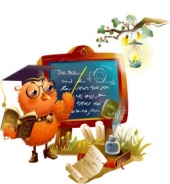                  ПО РУССКОМУ ЯЗЫКУ	1. Выбери слово, в котором все согласные звуки мягкие.лебёдушка,        сирень,         водитель,                  житель2. Из каждой пары слов образуй одно сложное слово.Тушить, огонь - ________________, мясо, рубить - _______________3.В каждом ряду подчеркни слова с одинаковым окончаниемДомов, столов, коров, ковров.Ножей, батарей, шей, ушей.4.В каждом предложении подчеркни имя существительное, к которому относится имя прилагательное пышный.Люблю я пышное природы увяданье.Люблю я пышной природы увяданье. 5.Замени выражение одним глаголом. Дать стрекоча -__________________,          Ломать голову -_________________,Мозолить глаза -________________,   Надуть губы -__________________.6.Какое из данных слов по смыслу существенно отличается от остальных?Буран, ураган, пурга, метель, вьюга.7. Найди слова без суффикса –ист-Лучистый, ветвистый, чистый, мглистый, искристый.8. В данных рядах найди слова, которые будут лишние и подчеркни их. Рядом напиши обобщённое название этих предметов. Василий, Фёдор, Иван, Петров, Семён________________________________ Молоко, сметана, сыр, мясо, простокваша_____________________________ Дождь, снег, град, гололёд, иней_____________________________________ Футбол, волейбол, хоккей, плавание, баскетбол_________________________9.Разгадай шарады:__________________ + _______________________________ = _____________группа певцов	    крупное кровососущее насекомое__________________ + ________________________________ = _____________воронье слово	 антоним слова «верх» 10.Составь предложение, используя все слова (форму слов изменять нельзя) день, над, густой, серый, клубился, озером,  лесным,  в, ненастный, непроглядный, этот, туман________________________________________________________________